Hand-out Bijbel in vogelvlucht Donderdag 15-10-2020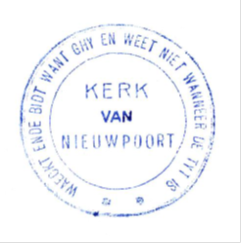 1. De titel van het boek? Bijbel (Biblia = boeken), de Bijbel bestaat uit 66 boeken.2. Wie zijn de schrijvers? Joden, plusminus 40 verschillende mensen over een periode van 1500 jaar (uniek boek). Daar achter schuilt de hand van God.3. Wat is het genre (soort) van het verhaal? Geen sprookje. Allerlei soorten genres. Al die verschillende genres werpen een licht op wie God is. Daarom wordt het ook wel verkondigende literatuur genoemd: oftewel een tekst met een boodschap.4.Wie zijn de hoofdpersonen? In elk verhaal in de Bijbel komt wel een hoofdpersoon naar voren. Het mooie is dat in al die teksten die een geschiedenis van duizenden jaren beslaan, er één hoofdpersoon steeds terugkomt. Dat is God. 5. Waar speelt het verhaal zich af? Soms is dit heel duidelijk. Dan staat de plaats genoemd. Het heeft zich afgespeeld in het Midden-Oosten en zo werkelijk is de Bijbel dus.6. Wanneer speelt het verhaal zich af?De tijd van het verhaal van de Bijbel beslaat de hele tijd. Het grootste deel van de Bijbel is echter geschreven tussen 1000 voor Christus en net iets na Christus. Daar ligt het zwaartepunt. 7 Voor wie is de Bijbel geschreven?Voor alle mensen. Dus ook voor jou.8 Een samenvatting? Voor deze keer kunnen we de grote lijn van de voorgeschiedenis van Abraham zien. Die lijn loopt van de eerste mensen (Adam en Eva) langs Noach naar Abraham. Dat beslaat een geschiedenis van ongeveer 2000 jaar (van grofweg 4000 jaar voor Christus tot ongeveer 2000 jaar voor Christus). Die periode wordt beschreven tot het twaalfde hoofdstuk van Genesis, in maar een tiental pagina’s. Volgende keer (29 oktober 2020) hoop ik een nieuw  filmpje te plaatsen (waarbij ik de lessen meeneem die ik heb geleerd bij het maken van dit filmpje). Deze avond gaan we in op de geschiedenis van Israël van Abraham tot Jezus. Dit beslaat grofweg de periode van 2000 voor Christus tot het jaar nul.Voor feedback of vragen, mail naar: dominee@kerkvannieuwpoort.nl